          KАРАР                                                                                 П О С Т А Н О В Л Е Н И Е «29» июль 2013 й.                                              № 35                           «29» июля 2013 г.Об утверждении Положения о порядке расходования средств резервного фонда администрации сельского поселения для предупреждения и ликвидации чрезвычайных ситуацийВ соответствии с п. 2 статьи 11 и статьей 25 Федерального закона от 21 декабря . № 68-ФЗ «О защите населения, территорий от чрезвычайных ситуаций природного и техногенного характера», положениями  статьи 81 Бюджетного кодекса Российской Федерации, администрация сельского поселения Тятер-Араслановский  сельсовет  п о с т а н о в л я е т:1. Утвердить прилагаемый Порядок расходования средств резервного фонда администрации сельского поселения Тятер-Араслановский  сельсовет для предупреждения и ликвидации чрезвычайных ситуаций (Приложение).2. Настоящее постановление обнародовать в установленном порядке.3. Контроль за выполнением настоящего постановления оставляю за собой.Глава Сельского поселения Тятер-Араслановский сельсовет                                         И.Г. РысаевПриложениек постановлению Главы администрации сельского поселения Тятер-Араслановский  сельсоветот 29.07.2013 г. № 35Порядок
расходования средств резервного фонда администрации сельского поселения  Тятер-Араслановский  сельсовет для предупреждения и ликвидации чрезвычайных ситуаций1. Настоящий Порядок расходования средств резервного фонда администрации сельского поселения Тятер-Араслановский  сельсовет для предупреждения и ликвидации чрезвычайных ситуаций и последствий стихийных бедствий (далее - Порядок) определяет правила использования (выделения и расходования) средств из резервного фонда администрации сельского поселения Тятер-Араслановский  сельсовет для предупреждения и ликвидации чрезвычайных ситуаций локального и муниципального характера в границах территории сельского поселения Тятер-Араслановский  сельсовет (далее - резервный фонд).2. Финансирование мероприятий по предупреждению и ликвидации чрезвычайных ситуаций природного и техногенного характера (далее - чрезвычайные ситуации) из резервного фонда производится в тех случаях, когда угроза возникновения или возникшая чрезвычайная ситуация достигла таких масштабов, при которых собственных средств организаций, юридических лиц, индивидуальных предпринимателей, страховых фондов и других источников недостаточно для ее предупреждения и (или) ликвидации.Возмещение расходов бюджета сельского поселения Тятер-Араслановский  сельсовет, связанных с предупреждением и ликвидацией последствий чрезвычайных ситуаций, произошедших по вине юридических или физических лиц, осуществляется в соответствии с действующим законодательством.3. При обращении к Главе сельского поселения Тятер-Араслановский  сельсовет о выделении средств из резервного фонда (не позднее одного месяца со дня возникновения чрезвычайной ситуации) организации, юридические лица, индивидуальные предприниматели должны указывать данные о количестве погибших и пострадавших людей, размере материального ущерба, размере выделенных и израсходованных на ликвидацию чрезвычайной ситуации средств.Обращение, в котором отсутствуют указанные сведения, возвращается без рассмотрения.4. По поручению Главы сельского поселения Тятер-Араслановский  сельсовет комиссия по предупреждению и ликвидации чрезвычайных ситуаций и обеспечению пожарной безопасности сельского поселения Тятер-Араслановский  сельсовет рассматривает возможность выделения средств из резервного фонда и вносит ему предложения в месячный срок со дня соответствующего поручения.Для рассмотрения данного вопроса обратившиеся организации, юридические лица, индивидуальные предприниматели представляют председателю комиссии по предупреждению и ликвидации чрезвычайных ситуаций и обеспечению пожарной безопасности сельского поселения Тятер-Араслановский  сельсовет документы, обосновывающие размер запрашиваемых средств.В случае непредставления необходимых документов в течение месяца со дня соответствующего поручения Главы сельского поселения Тятер-Араслановский  сельсовет вопрос о выделении средств из резервного фонда не рассматривается.При отсутствии или недостаточности средств резервного фонда Глава сельского поселения Тятер-Араслановский  сельсовет вправе обратиться в установленном порядке в Правительство с просьбой о выделении средств из резервного фонда Правительства для ликвидации чрезвычайных ситуаций.5. Основанием для выделения средств из резервного фонда является постановление администрации сельского поселения Тятер-Араслановский  сельсовет, в котором указывается размер ассигнований и их целевое расходование.Средства из резервного фонда выделяются для частичного покрытия расходов на финансирование следующих мероприятий по предупреждению и ликвидации чрезвычайных ситуаций локального и муниципального характера:проведение мероприятий по предупреждению чрезвычайных ситуаций при угрозе их возникновения;проведение поисковых и аварийно-спасательных работ в зонах чрезвычайных ситуаций;проведение неотложных аварийно-восстановительных работ на объектах жилищно-коммунального хозяйства, социальной сферы, промышленности, энергетики, транспорта и связи, пострадавших в результате чрезвычайной ситуации;закупка, доставка и кратковременное хранение материальных ресурсов для первоочередного жизнеобеспечения пострадавшего населения;развертывание и содержание временных пунктов проживания и питания для пострадавших граждан в течение необходимого срока, но не более одного месяца оказание гражданам финансовой помощи в связи с утратой ими имущества первой необходимости. Использование средств резервного фонда на другие цели запрещается.6. Управление финансового обеспечения администрации сельского поселения Тятер-Араслановский  сельсовет организуют учет и осуществляют контроль за целевым расходованием средств резервного фонда.7. Финансирование плановых мероприятий по предупреждению чрезвычайных ситуаций и последующих мероприятий по восстановлению объектов экономики и территорий, пострадавших в результате чрезвычайных ситуаций, осуществляются за счет собственных средств организаций, средств соответствующих бюджетов и других источников.8. В случае если к концу текущего финансового года средства резервного фонда не использованы в полном объеме, комиссия по предупреждению и ликвидации чрезвычайных ситуаций и обеспечению пожарной безопасности сельского поселения Тятер-Араслановский  сельсовет в первой декаде предпоследнего месяца финансового года направляет Главе сельского поселения Тятер-Араслановский  сельсовет предложения по использованию указанных денежных средств на проведение мероприятий по предупреждению чрезвычайных ситуаций.БАШKОРТОСТАН РЕСПУБЛИКАҺЫСТӘРЛЕБАШ РАЙОНЫ МУНИЦИПАЛЬРАЙОНЫНЫҢТӘТЕР-АРЫCЛАН АУЫЛ  СОВЕТЫАУЫЛ БИЛӘМӘҺЕ ХАКИМИӘТЕ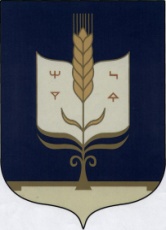 РЕСПУБЛИКА БАШКОРТОСТАНАДМИНИСТРАЦИЯСЕЛЬСКОГО ПОСЕЛЕНИЯ ТЯТЕР-АРАСЛАНОВСКИЙ  СЕЛЬСОВЕТМУНИЦИПАЛЬНОГО РАЙОНАСТЕРЛИБАШЕВСКИЙ РАЙОН